Thermometer Calibration Log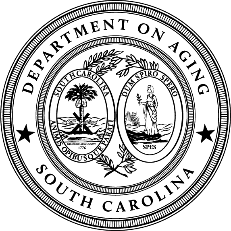 Month/Year:_______________		Facility:________________Frequency of thermometer calibration should be at least once per week or per policy guidelines:___________________ and also when accidentally dropped.  Ice Point Method:Fill a large container with ice.  Add clean tap water until the container is full.  Stir the mixture well.Put the thermometer stem/probe into the ice water.  Make sure the sensing area is under water and not touching the sides of the container.  Wait 30 seconds or until the reading stays steady.Adjust the thermometer so it reads 32oF (O oC).  Hold the calibration nut securely with a wrench or other tool and rotate the head of the thermometer until it reads 32oF (O oC).  DateNo. of thermometers checkedNo. of thermometers correctNo. of thermometers adjustedCommentsInitials12345678910111213141516171819202122232425262728293031